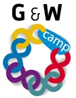 KLACHT / BEZWAARKLACHT / BEZWAARNaam indienerStudentnummer op NP-pasEmail-adresOpleidingGroepStudieloopbaanbegeleiderDatum indieningHandtekening indienerGEGEVENS OVER DE KLACHT / BEZWAARGEGEVENS OVER DE KLACHT / BEZWAARWaarover gaat het?Wat is er gebeurd?Waarom ben je benadeeld /     is er onjuist gehandeld?Wat was het resultaat van het gesprek met de degene waarover je een klacht hebt?Lever dit formulier en evt. bijlage(s) in bij de teammanagerLever dit formulier en evt. bijlage(s) in bij de teammanagerBESLISSINGBESLISSINGBESLISSINGBESLISSINGOmschrijving beslissingMaatregelen / VervolgactiesBeslissing is genomen door:Beslissing is genomen door:Op:Handtekening: